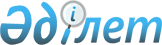 Об установлении публичного сервитута на земельный участок для проведения операций по разведке твердых полезных ископаемых товариществу с ограниченной ответственностью "GEO-VITA"Постановление акимата города Балхаш Карагандинской области от 30 июня 2022 года № 29/03
      В соответствии с Земельным Кодексом Республики Казахстан от 20 июня 2003 года, Законом Республики Казахстан "О местном государственном управлении и самоуправлении в Республике Казахстан" от 23 января 2001 года, рассмотрев заявление директора товарищества с ограниченной ответственностью "GEO-VITA" Зиязитдинова Ф.Н., на основании лицензии на разведку твердых полезных ископаемых №1384-EL от 26 июля 2021 года, акимат города Балхаш ПОСТАНОВЛЯЕТ:
      1. Установить товариществу с ограниченной ответственностью "GEO-VITA" публичный сервитут сроком до 26 июля 2027 года без изъятия земельных участков у землепользователей на земельном участке площадью 121,8 га, расположенного по адресу: город Балхаш, в районе поселка Саяк для проведения операций по разведке твердых полезных ископаемых.
      2. Товариществу с ограниченной ответственностью "GEO-VITA" возместить убытки собственникам земельных участков и землепользователям в полном объеме, размер убытков и порядок их компенсации определить соглашением сторон в соответствии с действующим законодательством Республики Казахстан (по согласованию);
      3. Государственному учреждению "Отдел земельных отношений, архитектуры и градостроительства города Балхаш" принять меры, вытекающие из настоящего постановления.
      4. Контроль за исполнением данного постановления возложить на заместителя акима города Балхаш Капашеву Айдыну Боранбаевичу.
      5. Настоящее постановление вводится в действие со дня первого официального опубликования.
					© 2012. РГП на ПХВ «Институт законодательства и правовой информации Республики Казахстан» Министерства юстиции Республики Казахстан
				
      Аким города Балхаш

О. Таурбеков
